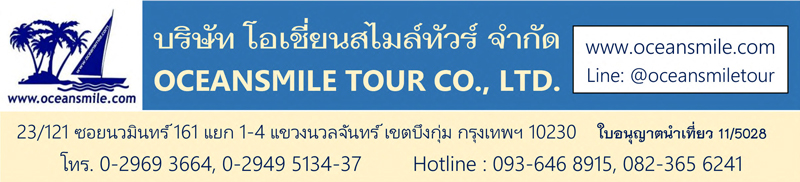  [GAYA759P-TG] พุทธคยา ราชคฤห์ นาลันทา พาราณสี ล่องเรือแม่น้ำคงคา สารนาท โอริสสา รัตนคีรี ลลิตคีรี อุทัยคีรี วิหารโคนาร์ค เขาเดาลี เจดีย์สันติภาพ 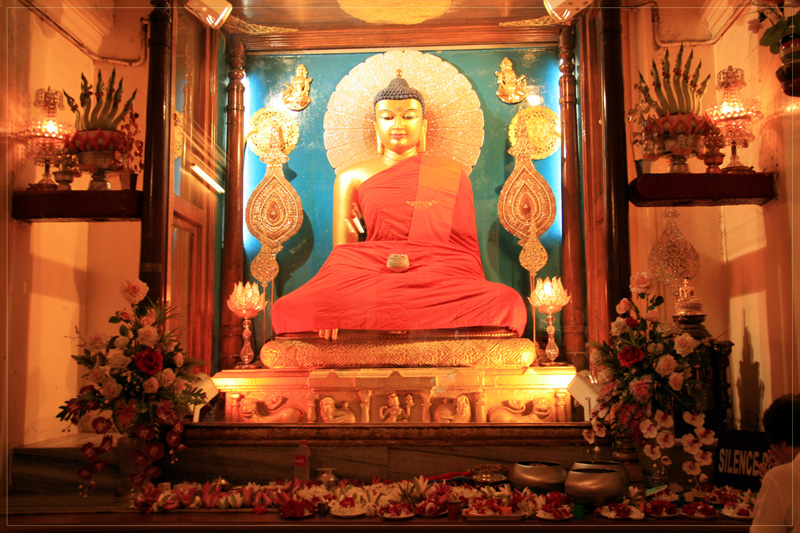 • Premium Trip (No Tip - No Shop - No Option)• นมัสการ พระมหาเจดีย์พุทธคยา สังเวชนียสถาน สถานที่ตรัสรู้ของพระพุทธเจ้า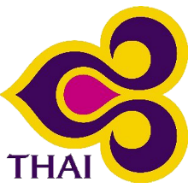 • นมัสการ หลวงพ่อดำ นาลันทา (ขอพรเรื่องสุขภาพ)• นมัสการ ธัมเมกขสถูป สารนาท สังเวชนียสถาน สถานที่แสดงปฐมเทศนาธรรมจักกัปปวัตนสูตร• เที่ยวชม แคว้นกลิงคะ มหานครอันรุ่งเรืองในสมัยพุทธกาล ชม รัตนคีรี ลลิตคีรี อุทัยคีรี• เที่ยวชม เทวสถานพระสุริยะเทพ หรือ วิหารโคนาร์ค (Sun Temple) มรดกโลกทางสถาปัตยกรรม• อาหารดี - โรงแรมที่พักดี ระดับ 4 ดาว- บินการบินไทย + • ไม่ลงร้านช้อปร้านยา มีเวลาเที่ยวเต็มที่ ไม่มีขาย Option เสริม ไม่เก็บเงินเพิ่มราคาทัวร์วันแรก : สนามบินสุวรรณภูมิ – พุทธคยา พระมหาเจดีย์พุทธคยา ต้นพระศรีมหาโพธิ์ พระพุทธเมตตา09.30 น.	พร้อมกันที่ สนามบินสุวรรณภูมิ ชั้น 4 ประตู 2 เคาน์เตอร์ D สายการบินไทย เจ้าหน้าที่คอยต้อนรับ12.20 น.	ออกเดินทางสู่ เมืองพุทธคยา โดยสายการบินไทย เที่ยวบินที่ TG 32714.00 น.	ถึง สนามบินเมืองคยา ประเทศอินเดีย ผ่านพิธีการตรวจคนเข้าเมือง นำท่านเดินทางสู่ พุทธคยา พุทธสังเวชนียสถานที่สำคัญที่สุดใน 1 ใน 4 สังเวชนียสถานและถือว่าเป็นสถานที่ศักดิ์สิทธิ์ที่สุดของชาวพุทธทั่วโลก นำท่านเที่ยวชม พระมหาเจดีย์พุทธคยา สถานที่ตรัสรู้ของพระพุทธเจ้าและนำท่านนมัสการ พระศรีมหาโพธิ์ และ พระพุทธเมตตา ซึ่งเป็นพระพุทธปางมารวิชัย ที่สร้างด้วยหินแกรนิตสีดำ อายุกว่า 1,400 ปี19.00 น.	บริการอาหารค่ำที่โรงแรม (1) หลังอาหารนำท่านสวดมนต์ ที่ ใต้ต้นพระศรีมหาโพธิ์ ที่ พระมหาเจดีย์พุทธคยา พักผ่อนกันตามอัธยาศัย (พัก Dhamma Grand Hotel& Resort / Bodhgaya Regency หรือระดับ 4 ดาว)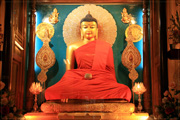 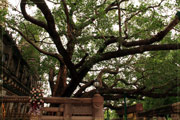 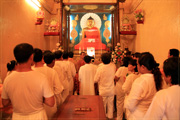 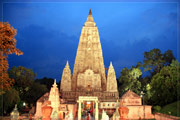 วันที่สอง : ราชคฤห์ เขาคิชฌกูฏ วัดเวฬุวัน - นาลันทา หลวงพ่อดำ – พุทธคยา07.00 น.	บริการอาหารเช้าที่โรงแรม (2) หลังอาหารนำท่านเดินทางสู่ เมืองราชคฤห์ นครหลวงแห่งแคว้นมคธ นำท่านเดินขึ้น เขาคิชฌกูฎ หนึ่งในเบญจคีรี ชมวิวทิวทัศน์ที่สวยงาม นมัสการ ถ้ำพระโมคคัลลา ชม ถ้ำพระสารีบุตร สถานที่ที่พระสารีบุตรสำเร็จเป็นพระอรหันต์ ชม กุฏีของพระอานนท์ นมัสการ มูลคันธกุฏี สถานที่ประทับของพระพุทธเจ้า ไหว้พระสวดมนต์ที่ยอดเขาคิชกูฎ จากนั้นนำท่านชม วัดชีวกัมพวัน โรงพยาบาลสงฆ์แห่งแรก12.00 น.	บริการอาหารกลางวันที่โรงแรม (3) หลังอาหารนำท่านเดินทางสู่ วัดเวฬุวนารามมหาสังฆยิกาวาส (วัดเวฬุวัน) วัดแห่งแรกในพระพุทธศาสนาและเป็นสถานที่แสดงโอวาทปาฏิโมกข์แก่พระอริยสงฆ์ 1250 องค์ มีสถูปที่บรรจุพระอัฐิธาตุของพระโมคคัลลานะและพระอัญญาโกญฑัญญะ นำท่านชม ตะโปทาราม สถานที่อาบน้ำชะล้างบาป 4 วรรณะของชาวอินเดีย เป็นน้ำอุ่นน้ำแร่จากธรรมชาติ ที่ผุดขึ้นมาจากใต้ดิน จากนั้น นำท่านชม มหาวิทยาลัยนาลันทา มหาวิทยาลัยที่ใหญ่ที่สุดในโลก เป็นศูนย์การศึกษาในสมัยพุทธกาล ต่อมาในปี พ.ศ. 1742 กองทัพมุสลิมเติรกส์ได้ยกทัพมารุกรานรบชนะกษัตริย์แห่งชมพูทวีปฝ่ายเหนือ กองทัพมุสลิมเติรกส์ได้เผาผลาญทำลายวัดและปูชนียสถานในพุทธศาสนาลงแทบทั้งหมด นาลันทามหาวิหารก็ถูกเผาผลาญทำลายลงในช่วงระยะเวลานั้น ว่ากันว่าไฟที่ลุกโชนเผานาลันทานานถึง 3 เดือนกว่าจะเผานาลันทาได้หมด จากนั้นนำท่านเดินทางไปนมัสการ หลวงพ่อดำ ซึ่งเป็นพระพุทธรูปที่สร้างด้วยหินแกรนิตสีดำซึ่งสร้างรุ่นราวคราวเดียวกับพระพุทธเมตตา 19.00 น.	บริการอาหารค่ำที่โรงแรม (4) หลังอาหารนำท่านสวดมนต์ ที่ ใต้ต้นพระศรีมหาโพธิ์ ที่ พระมหาเจดีย์พุทธคยา พักผ่อนกันตามอัธยาศัย (พัก Dhamma Grand Hotel& Resort / Bodhgaya Regency หรือระดับ 4 ดาว)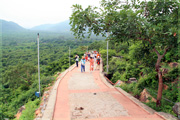 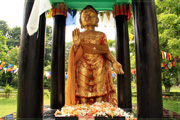 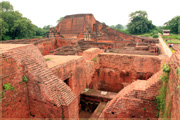 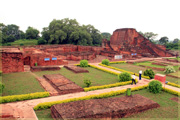 วันที่สาม : พุทธคยา วัดทิเบต วัดญี่ปุ่น วัดภูฎาน - วัดไทย – พาราณสี07.00 น.	บริการอาหารเช้าที่โรงแรม (5) หลังอาหารนำท่านชม วัดทิเบต วัดญี่ปุ่น วัดภูฎาน และ วัดไทย ที่มีความสวยงามแตกต่างกัน12.00 น.   	บริการอาหารกลางวันที่ภัตตาคาร (6) หลังอาหารออกเดินทางสู่ เมืองพาราณสี หรือ วาราณสี (Varanasi) ดินแดนแห่งการแสวงบุญชำระบาป มรดกโลกที่มีชีวิตของอินเดียและเป็นเมืองหลวงแคว้นกาสีในสมัยพุทธกาล มีแม่น้ำคงคาอันศักดิ์สิทธิ์ไหลผ่าน มีประวัติศาสตร์ยาวนานกว่า 4,000 ปี จัดเป็นเมืองสุทธาวาสที่สถิตแห่งศิวะเทพและถือว่าเป็นเมืองอมตะของอินเดีย เป็นที่แสวงบุญทั้งของชาวฮินดูและชาวพุทธทั่วโลก19.30 น.   	บริการอาหารค่ำที่โรงแรม (7) หลังอาหารพักผ่อนกันตามสบาย (พัก Rivatas Hotel หรือระดับ 4 ดาว)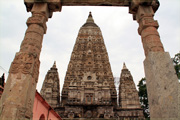 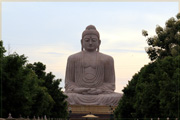 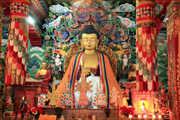 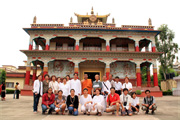 วันที่สี่ : เมืองพาราณสี สารนาท วัดกาสีศิวะนาท ล่องเรือแม่น้ำคงคา – บินภายใน – เมืองโอริสสา07.00 น.	บริการอาหารเช้าที่โรงแรม (8) หลังอาหารนำท่านเดินทางสู่ เมืองสารนาถ นำท่านสวดมนต์ ไหว้พระที่ ธัมเมกขสถูป ป่าอิสิปตนมฤคทาวัน เป็นพุทธสังเวชนียสถาน สถานที่แสดงปฐมเทศนาธรรมจักกัปปวัตนสูตร โปรดเบญจวัคคีย์ทั้งห้า ในสมัยพุทธกาลสถานที่แห่งนี้เป็นที่ชุมนุมของเหล่าฤษี นักบวชและนักพรตต่างๆ ที่มาบำเพ็ญตบะและโยคะเพื่อเข้าถึงพรหมัน (ตามความเชื่อของพรามหณ์) ทำให้ปัจจวัคคีย์ที่ปลีกตัวมาจากเจ้าชายสิทธัตถะมาบำเพ็ญตบะที่นี่ นำท่านนมัสการ มูลคันธกุฏี สถานที่พระพุทธเจ้าประทับจำพรรษาแรกและพรรษาที่ 12 นมัสการ สถูปเจาคันธี ซึ่งสร้างเป็นอนุสรณ์ที่ปัญจวัคคีย์ได้พบกับพระพุทธเจ้าเป็นครั้งแรก นมัสการ ยสเจดีย์ สถานที่ซึ่งพระพุทธองค์ทรงแสดงธรรมให้กับยสกุลบุตร นมัสการ ธรรมราชิกสถูป เป็นสถูปที่เคยเป็นที่ประดิษฐานพระบรมสารีริกธาตุ12.00 น.	บริการอาหารกลางวันที่ภัตตาคาร (9) หลังอาหารนำท่านเที่ยวชมเมืองพาราณสี ชม วัดกาสีศิวะนาท เป็นวัดฮินดูที่มีชื่อเสียงที่สุดในเมืองพาราณสีที่สร้างถวายพระศิวะ จากนั้นนำท่านชม ท่าน้ำทศาศวเมธ (Dasaswameth Ghat) เป็นท่าน้ำที่ใหญ่ที่สุดและสำคัญที่สุดของเมืองพาราณสี ในตอนเย็นทุกวันเป็นสถานที่ประกอบพิธีบูชาไฟหรือพิธีคงคาอารตี โดยเหล่าพราหมณ์เพื่อขอพรจากพระศิวะ จากนั้นนำท่าน ล่องเรือแม่น้ำคงคา ซึ่งชาวฮินดูเชื่อถือว่าเป็นแม่น้ำศักดิ์สิทธิ์ที่ไหลมาจากมวยผมขององค์พระศิวะ (แม่น้ำนี้ไหลมาจากที่ราบสูงทิเบตเทือกเขาหิมาลัย ประเทศจีนและเนปาล) ให้ทุกท่านได้ ลอยกระทงแม่น้ำคงคา 17.30 น.	บริการอาหารค่ำที่โรงแรม (10) หลังอาหารนำท่านเดินทางสู่  สนามบินเมืองพาราณสี19.50 น.	ออกเดินทางสู่ สนามบินบิจูแพตเนค เมืองภูวเนศวร (Bhubaneshwar) โดยสายการบิน IndiGo - 6E160621.35 น.	ถึง สนามบินบิจูแพตเนค (Biju Patnaik BBI) เมืองภูวเนศวร หรือ เมืองบูบาเนสชวาร์ (Bhubaneshwar) นำท่านเดินทางเข้าที่พัก พักผ่อน (พักที่โรงแรม Hotel Sandy's Tower หรือระดับ 4 ดาว)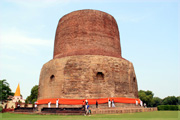 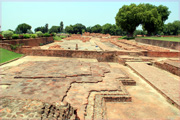 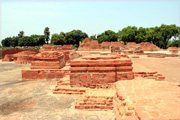 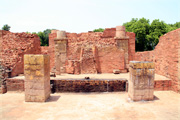 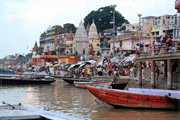 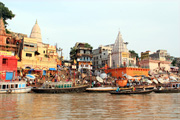 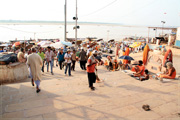 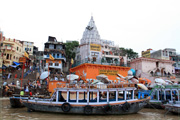 วันที่ห้า : สามเหลี่ยมเพชรพระพุทธศาสนา  ลลิตคีรี - รัตนคีรี - อุทัยคีรี07.00 น.	บริการอาหารเช้าที่โรงแรม (11) หลังอาหารนำท่านเดินทางสู่ เมืองคัตแทค เมืองขนาดใหญ่อันดับที่ 2 รองจากเมืองภูวเนศวร เพื่อนำท่านชมเหล่าพุทธโบราณสถานที่มีอายุเก่าแก่ตั้งแต่สมัยศตวรรษที่ 1 - 12 (พุทธศตวรรษที่ 6 - 18) อันได้รับสมญานามว่า “สามเหลี่ยมเพชรแห่งดินแดนพระพุทธศาสนาของรัฐโอริสสา” อันเนื่องมาจากเป็นสถานที่ตั้งของพุทธโบราณสถานที่สำคัญ 3 แห่งอันได้แก่ รัตนคีรี ลลิตคีรี และอุทัยคีรี นำท่านชม หมู่พุทธสถานแห่งลลิตคีรี (Lalitgiri) ซึ่งเป็นพุทธสถานที่เก่าแก่ที่สุดในรัฐโอริสสา ที่ถูกสร้างขึ้นในศตวรรษที่1 (พุทธศตวรรษที่ 6) ซึ่งมีหลักฐานปรากฏตามบันทึกของพระถังซัมจั๋งได้จารึกมายังพุทธสถานแห่งนี้ แต่กลับมีชื่อที่เรียกแตกต่างกันออกไปคือ “ปุษปาคีรีมหาวิหาร” ที่ระบุถึงสถูปองค์ใหญ่บนยอดเขาลลิตคีรีและพระวิหารอารามต่างๆ รวมไปถึงสถูปน้อยใหญ่จำนวนมากมาย โดยปัจจุบันพุทธสถานแห่งนี้ยังปรากฏร่องรอยตามจารึก บริเวณบันไดทางขึ้นลลิตคีรีจะปรากฏพบเห็นพระพุทธรูปแกะสลักของพระพุทธเจ้า 5 พระองค์ รวมไปถึงพระโพธิสัตว์อวโลกิเตศวรหินแกะสลัก จากนั้นนำท่านชม พิพิธภัณฑ์ลลิตคีรี ที่จัดแสดงผอบบรรจุพระบรมสารีริกธาตุที่ทำจากทองคำที่ขุดพบในสถูปหินองค์ใหญ่ รวมไปถึงโบราณวัตถุขนาดน้อยใหญ่จำนวนมากที่ประกอบไปด้วยพระพุทธรูปหินปางต่างๆและพระโพธิสัตว์อวโลกิเตศวรหินแกะสลัก โดยพิพิธภัณฑ์แห่งนี้ได้แสดงให้เห็นถึงความเชื่อและนับถือในเรื่องพญานาคที่มีมาตั้งแต่สมัยโบราณดังที่ปรากฏพระพุทธรูปปางนาคปรก 12.00 น.	บริการอาหารกลางวันที่ภัตตาคาร (12) หลังอาหารนำท่านชม หมู่พุทธสถานรัตนคีรี (Ratnagiri) เป็นโบราณสถานที่ถูกค้นพบซากปรักหักพังของวัดขนาดใหญ่จำนวน 2 วัด และสถูปขนาดใหญ่ 1 องค์ ซึ่งสันนิษฐานว่ามีความเกี่ยวข้องกับราชวงศ์คุปตะในสมัยพระเจ้านราสิงหะคุปตะ พารัตติยา (Narasimha Gupta Baladitya) ในสมัยศตวรรษที่ 6 (พุทธศตวรรษที่ 11) โดยมีการคาดการณ์ว่าพุทธสถานแห่งนี้ยังเป็นศูนย์กลางของศาสนาพุทธนิกายตันตระยานหรือวัชรยาน เนื่องจากสถาปัตยกรรมต่างๆที่ถูกขุดพบอันประกอบไปด้วยซุ้มประตูแกะสลักที่มีความวิจิตรประณีต รวมไปถึงรูปหินปั้นแกะสลักในแบบวัชรยาน ซึ่งมีลักษณะคล้ายคลึงกับศิลปะและสถาปัตยกรรมที่นาลันทามหาวิหารในรัฐพิหาร จากนั้นนำท่านชม พิพิธภัณฑ์รัตนคีรี ซึ่งจัดแสดงโบราณวัตถุที่ถูกขุดพบบริเวณหมู่พุทธสถานแห่งรัตนคีรี ซึ่งจัดแสดงให้ผู้เข้าชมทั้งหมด 4 ห้อง โดยภายในพิพิธภัณฑ์แห่งนี้จะปรากฏต้นแบบพระเครื่องทำจากสำริดที่ถ่ายทอดมาถึงยุคปัจจุบัน นำท่านเดินทางไปชม หมู่พุทธสถานแห่งอุทัยคีรี (Udayagiri) หรือ “มัทวะปุระมหาวิหาร” พุทธสถานที่มีขนาดใหญ่ที่สุดในรัฐโอริสสา ซึ่งสันนิษฐานว่าสร้างในสมัยที่พระพุทธศาสนาในรัฐโอริสสามีความเจริญสูงสุดในช่วงศตวรรษ ที่ 7 – 12 (พุทธศตวรรษที่ 12 - 17) ซึ่งมีการขุดพบสถูปขนาดใหญ่วิหาร 2 แห่ง รวมไปถึงศิลาจารึกหิน พระพุทธรูปจำนวนมากและพระโพธิสัตว์อวโลกิเตศวรหินแกะสลักที่บางส่วนยังคงถูกฝังอยู่ใต้พื้นดิน โดยบริเวณเนินเขาจะปรากฏสระน้ำขนาดใหญ่ที่มีทางบันไดลงไปซึ่งถือได้ว่าเป็นภูมิปัญญาในการจัดสรรทางน้ำที่มีมาแต่ยุคโบราณ 19.00 น.	บริการอาหารเย็นที่โรงแรม หลังอาหารพักผ่อน (พักที่โรงแรม Hotel Sandy's Tower หรือระดับ 4 ดาว)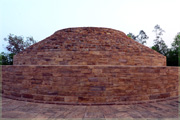 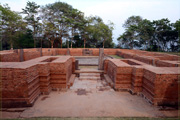 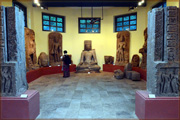 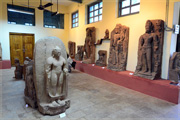 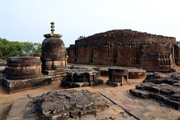 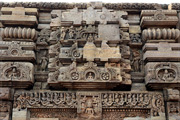 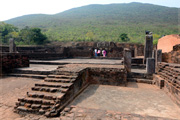 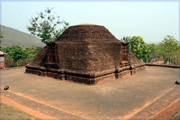 วันที่หก : วิหารโคนาร์ค มรดกโลก - เขาเดาลีคีรี – ช้างหินแกะสลัก – เจดีย์ศานติ07.00 น.	บริการอาหารเช้าที่โรงแรม หลังอาหารนำท่านชม เทวสถานพระสุริยะเทพ หรือ วิหารโคนาร์ค (Sun Temple) มรดกโลกทางสถาปัตยกรรม วิหารโคนาร์ค ได้รับเป็นมรดกโลกในปี 1984 และยังได้รับการยอมรับให้เป็นหนึ่งในเจ็ดสิ่งมหัศจรรย์ของอินเดียอีกด้วย สร้างโดยกษัตริย์นราสิงหะเทวาที่ 1 แห่งราชวงศ์คงคาตะวันออก ในปี ค.ศ. 1250 โดยใช้สถาปัตยกรรมแบบกาลิงคะดั้งเดิม เทวสถานแห่งนี้หันหน้าไปทางทิศตะวันออก สื่อถึงการบูชาพระอาทิตย์ในยามรุ่งอรุณ โดยมีสถาปัตยกรรมแห่งนี้ลักษณะคล้ายกับรถม้าศึกที่มีการแกะสลักล้อหินที่ประณีตงดงามจำนวน 12 คู่ ที่สามารถใช้สำหรับการนับช่วงฤดูกาลและการนับเวลาในรูปแบบเดือน ซึ่งหนึ่งวงล้อจะมีความหมายถึงรายปักษ์หรือครึ่งเดือน ด้านหน้ามีรูปปั้นสิงห์แกะสลักซึ่งคร่อมรูปปั้นช้าง อันแสดงถึงทัศนคติของผู้ออกแบบที่มีต่อศาสนาฮินดูและศาสนาพุทธ ซึ่งชาวอินเดียในยุคนั้นมีความประสงค์ให้ศาสนาฮินดูในแคว้นกาลิงคะกลับมารุ่งเรืองเหนือศาสนาพุทธอีกครั้ง รูปปั้นตัวสิงห์ทับช้าง ตัวสิงห์หมายถึงประเทศอินเดียหรือศาสนาฮินดู ส่วนช้างนั้นสื่อถึงศาสนาพุทธ บริเวณผนังของตัวปราสาทจะปรากฏภาพหินแกะสลักลวดลายกามาสุตราเป็นจำนวนมาก12.00 น.	บริการอาหารกลางวันที่ภัตตาคาร หลังอาหารนำท่านเดินทางสู่ เขาตอลี หรือ เดาลี คีรี (Dhauligiri) ซึ่งสันนิษฐานว่าเป็นสถานที่พระเจ้าอโศกมหาราชทรงเปลี่ยนศาสนาจากศาสนาฮินดูมาเป็นพุทธศาสนาภายหลังศึกสงครามกาลิงคะที่สร้างความสูญเสียมากมายมหาศาล แวะชม ช้างหินแกะสลัก ที่พระเจ้าอโศกทรงโปรดให้สลักขึ้นด้วยอักษรพราหมี เพื่อเป็นอนุสรณ์แห่งสงครามครั้งสุดท้ายของพระองค์ที่กล่าวถึงจำนวนผู้เสียชีวิตนับแสน เป็นเหตุให้พระองค์เกิดความสลดและเลิกการทำสงครามนำหลักธรรมในทางพระพุทธศาสนามาปกครองประเทศและที่นี่ถือได้ว่าเป็นพระพุทธรูปองค์แรกของโลกที่แสดงถึงคุณงามความดีขององค์สมเด็จพระสัมมาสัมพุทธเจ้า ด้วยหลักศิลาจารึกอักษรบทบัญญัติ 14 ประการของพระเจ้าอโศกที่เผยแผ่พระธรรมครั้งยิ่งใหญ่ จากนั้นท่านขึ้นบน ยอดเขาเดาลีคีรี เพื่อสักการะ เจดีย์สันติภาพหรือเจดีย์ศานติ (Shanti Stupa) บนยอดเขาแห่งนี้ซึ่งเจดีย์ถูกสร้างขึ้นโดยดำริของท่านฟูจิ ผู้นำนิกายนิปปอนซัน เมียวจิ โดยเจดีย์แห่งนี้มีลักษณะเป็นสีขาว บริเวณยอดที่มีลักษณะคล้ายดอกบัวบานอันสื่อถึงศีล 5 ของศาสนาพุทธนิกายมหายาน บริเวณรอบองค์พระเจดีย์มีพระพุทธรูปที่ประดิษฐานและมีภาพหินแกะสลักเรื่องราวเกี่ยวกับพระพุทธประวัติและราชประวัติของพระเจ้าอโศกมหาราช 18.00 น.	บริการอาหารเย็นที่โรงแรม หลังอาหารเดินทางสู่ สนามบินเมืองภูวเนศวร22.40 น.	ออกเดินทางกลับกรุงเทพฯ โดยสายการบิน IndiGo - 6E1605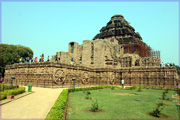 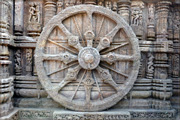 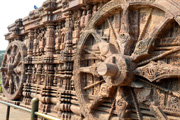 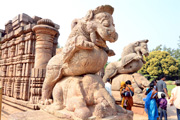 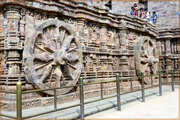 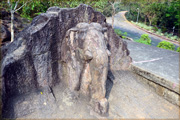 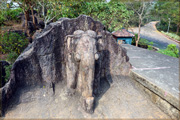 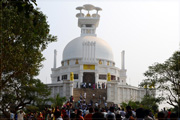 วันที่เจ็ด : สนามบินสุวรรณภูมิ02.55 น.	ถึง สนามบินสุวรรณภูมิ โดยสวัสดิภาพทุกท่าน• ค่าบริการนี้รวม1.ค่าตั๋วเครื่องบินสายการบินตามโปรแกรมทัวร์2.ค่าโรงแรมที่พัก 5 คืน (พักห้องละ 2 ท่าน ระดับ 4 ดาว)3.ค่าอาหารทุกมื้อพร้อมอาหารว่างและเครื่องดื่ม (ตามระบุในรายการ)4.ค่ารถปรับอากาศนำเที่ยว5.ค่าวีซ่าอินเดียและธรรมเนียมเข้าชมสถานที่ต่างๆ6.ค่าประกันอุบัติเหตุและประกันสุขภาพระหว่างการเดินทาง7.ไกด์ท้องถิ่น รับ-ส่งที่สนามบิน (ภาษาอังกฤษ)• ค่าบริการนี้ไม่รวม1.ค่าทิป ไกด์อินเดียและพนักงานขับรถอินเดีย วันละ 5 ดอลล่า (รวมทั้งทริป 30 ดอลล่า)หมายเหตุ1.สายการบินไทย น้ำหนักโหลดกระเป๋า 20 กก. / ถือขึ้นเครื่อง 7 กก.2.สายการบิน IndiGo น้ำหนักโหลดกระเป๋า 20 กก. / ถือขึ้นเครื่อง 7 กก.• การสำรองที่นั่ง1.วางมัดจำท่านละ 30,000.-บาท (เพื่อจองตั๋วเครื่องบิน) พร้อมส่งหน้าพาสปอร์ต+ใบโอนเงิน+เบอร์โทรติดต่อ2.กรณีลูกค้าจองตั๋วเอง วางมัดจำท่านละ 5,000.-บาท3.ส่วนที่เหลือชำระก่อนการเดินทาง 20 วัน• เอกสารทำวีซ่าอินเดีย1.สแกนหน้าพาสปอร์ตสีที่ชัดเจน หน้าหนังสือเดินทางที่มีอายุการใช้งานเหลือไม่น้อยกว่า 6 เดือน (นับจากวันเดินทาง)2.รูปถ่ายสีขนาด 2x2 นิ้ว พื้นหลังสีขาว หน้าตรง ไม่ยิ้ม ไม่เบลอ (ไม่เอารูปถ่ายข้าราชการ)3.กรอกแบบฟอร์มขอวีซ่าตามที่บริษัทส่งไปให้ (ไม่ยุ่งยากครับ)Daysรายการทัวร์ อาหารHotel1สนามบินสุวรรณภูมิ – พุทธคยา TG 327 (12.20-14.00)-/-/Dคยา 4 ดาว2ราชคฤห์ เขาคิชฌกูฏ วัดเวฬุวัน - นาลันทา หลวงพ่อดำ – พุทธคยาB/L/Dคยา 4 ดาว3พุทธคยา วัดทิเบต วัดญี่ปุ่น วัดภูฎาน - วัดไทย – พาราณสีB/L/Dพาราณสี 4 ดาว4พาราณสี สารนาท วัดกาสีศิวะนาท ล่องเรือ – เมืองโอริสสา 6E (19.50-21.35)B/L/Dโอริสสา 4 ดาว5สามเหลี่ยมเพชรพระพุทธศาสนา ลลิตคีรี - รัตนคีรี - อุทัยคีรีB/L/Dโอริสสา 4 ดาว6วิหารโคนาร์ค - เขาเดาลีคีรี – เจดีย์ศานติ 6E1605 (22.40-02.55)B/L/Dบนเครื่อง7สนามบินสุวรรณภูมิ (02.55)-• เดินทางได้ทุกวันพุธและวันอาทิตย์ (27 ตุลาคม - 10 มีนาคม 2568)• เดินทางได้ทุกวันพุธและวันอาทิตย์ (27 ตุลาคม - 10 มีนาคม 2568)• เดินทางได้ทุกวันพุธและวันอาทิตย์ (27 ตุลาคม - 10 มีนาคม 2568)• เดินทางได้ทุกวันพุธและวันอาทิตย์ (27 ตุลาคม - 10 มีนาคม 2568)• กรุ๊ปเหมาส่วนตัว เดินทางได้ทุกวัน (1 พฤศจิกายน 2567 – 30 มีนาคม 2568)• กรุ๊ปเหมาส่วนตัว เดินทางได้ทุกวัน (1 พฤศจิกายน 2567 – 30 มีนาคม 2568)• กรุ๊ปเหมาส่วนตัว เดินทางได้ทุกวัน (1 พฤศจิกายน 2567 – 30 มีนาคม 2568)• กรุ๊ปเหมาส่วนตัว เดินทางได้ทุกวัน (1 พฤศจิกายน 2567 – 30 มีนาคม 2568)• กรุ๊ปเหมาส่วนตัว เดินทางได้ทุกวัน (1 พฤศจิกายน 2567 – 30 มีนาคม 2568)จำนวนคนราคา (ไม่รวมตั๋วเครื่อง)ราคา (รวมตั๋วเครื่อง)พักเดี่ยวเพิ่มรถเดินทาง4 ท่านรถ TEMPO TRAVELLER 12 ที่นั่ง6 ท่านรถ TEMPO TRAVELLER 12 ที่นั่ง8 ท่านรถ TEMPO TRAVELLER 12 ที่นั่ง10 - 14 ท่านMINIBUS 18 ที่นั่ง15 - 20 ท่านBUS 35 ที่นั่ง• กรุ๊ป 10 ท่านขึ้นไป แถมฟรี 1 ท่าน (สำหรับท่านที่แถม ไม่รวมค่าตั๋วเครื่องบิน ประมาณ 25,000.บาท)• กรุ๊ป 10 ท่านขึ้นไป แถมฟรี 1 ท่าน (สำหรับท่านที่แถม ไม่รวมค่าตั๋วเครื่องบิน ประมาณ 25,000.บาท)• กรุ๊ป 10 ท่านขึ้นไป แถมฟรี 1 ท่าน (สำหรับท่านที่แถม ไม่รวมค่าตั๋วเครื่องบิน ประมาณ 25,000.บาท)• กรุ๊ป 10 ท่านขึ้นไป แถมฟรี 1 ท่าน (สำหรับท่านที่แถม ไม่รวมค่าตั๋วเครื่องบิน ประมาณ 25,000.บาท)• กรุ๊ป 10 ท่านขึ้นไป แถมฟรี 1 ท่าน (สำหรับท่านที่แถม ไม่รวมค่าตั๋วเครื่องบิน ประมาณ 25,000.บาท)